ГЛАВАТалдомского муниципального района Московской области141900, г. Талдом, пл. К. Маркса, 12тел. 8-(49620)-6-34-78; т/ф 8-(49620)-6-07-64 e-mail: taldom-rayon@mail.ru ИНН 5078001721                 от 26.06.2018 г. № 1039ПОСТАНОВЛЕНИЕОб утверждении технологической схемы по предоставлению государственной услуги «Предоставление гражданам субсидий на оплату жилого помещения и коммунальных услуг»В связи с переводом предоставления государственных и муниципальных услуг в электронный вид и с учетом письма от Министерства социального развития Московской области от 21.06.2018 г. № 19 Исх-9829/05-03,ПОСТАНОВЛЯЮ:Утвердить технологическую схему по предоставлению государственной услуги «Предоставление гражданам субсидий на оплату жилого помещения и коммунальных услуг» (прилагается).Пресс-секретарю главы Талдомского муниципального района Быковой Е.Б. обеспечить официальное опубликование настоящего постановления в газете « Заря» и размещение на официальном сайте администрации Талдомского муниципального района в сети Интернет.Контроль за исполнением настоящего постановления возложить на заместителя главы администрации Талдомского муниципального района Курсову С.В.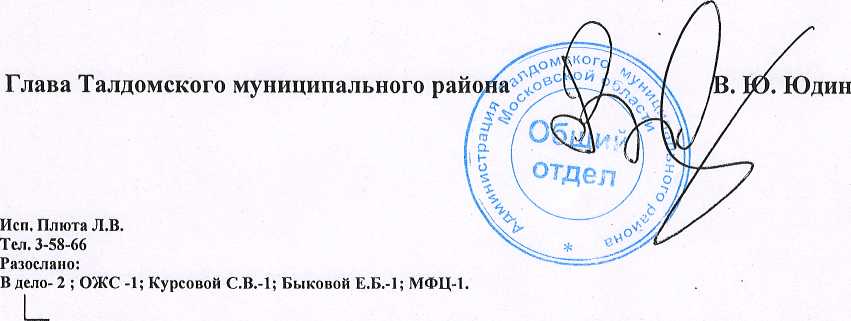 ГУП МО «Талдомская типография» Заказ